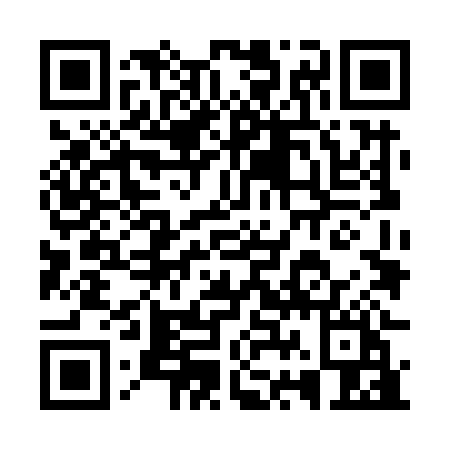 Prayer times for Robinson River, AustraliaWed 1 May 2024 - Fri 31 May 2024High Latitude Method: NonePrayer Calculation Method: Muslim World LeagueAsar Calculation Method: ShafiPrayer times provided by https://www.salahtimes.comDateDayFajrSunriseDhuhrAsrMaghribIsha1Wed5:216:3412:193:376:047:132Thu5:216:3512:193:376:037:133Fri5:216:3512:193:376:037:134Sat5:216:3512:193:366:037:125Sun5:216:3512:193:366:027:126Mon5:226:3612:193:366:027:127Tue5:226:3612:193:366:017:118Wed5:226:3612:193:356:017:119Thu5:226:3712:193:356:007:1110Fri5:226:3712:193:356:007:1011Sat5:236:3712:193:356:007:1012Sun5:236:3812:193:345:597:1013Mon5:236:3812:183:345:597:1014Tue5:236:3812:183:345:597:0915Wed5:236:3812:193:345:587:0916Thu5:246:3912:193:345:587:0917Fri5:246:3912:193:335:587:0918Sat5:246:3912:193:335:587:0919Sun5:246:4012:193:335:577:0820Mon5:256:4012:193:335:577:0821Tue5:256:4012:193:335:577:0822Wed5:256:4112:193:335:577:0823Thu5:256:4112:193:335:577:0824Fri5:266:4112:193:325:567:0825Sat5:266:4212:193:325:567:0826Sun5:266:4212:193:325:567:0827Mon5:266:4312:193:325:567:0828Tue5:276:4312:193:325:567:0829Wed5:276:4312:203:325:567:0830Thu5:276:4412:203:325:567:0831Fri5:276:4412:203:325:567:08